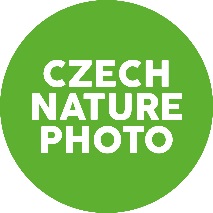 Vítězem pátého ročníku Czech Nature Photo se stal Igor Mikula se snímkem kosůMezinárodní porota soutěže Czech Nature Photo udělila titul Fotografie roku fotografovi Igoru Mikulovi za snímek s názvem Kos černý. Do soutěže se přihlásilo 267 autorů, kteří zaslali 2300 fotografií. Novinkou letošního ročníku bylo Czech Photo Junior, do něhož se přihlásilo 227 žáků základních a středních škol, kteří zaslali téměř tisíc fotografií. Slavnostní vyhlášení cen se konalo online na sociálních sítích Czech Photo 10. května. Od 11. května se v galerii Czech Photo Centre otevírá výstava sestavená nejen z nominovaných snímků soutěže Czech Nature Photo. „Vyvrcholením práce poroty byl výběr fotografie roku, o níž by se asi nedalo říct, že byla absolutním favoritem na celkové vítězství od samého počátku. Nicméně po pečlivém zhodnocení ze všech úhlů pohledů jsme se nakonec shodli jednohlasně. A tak se fotografií roku 5. ročníku soutěže Czech Nature Photo 2021 stal snímek kosa krmícího mláďata na hnízdě. Lokální, dalo by se říci obyčejný motiv z české přírody dokonale koresponduje se současnou složitou situací způsobenou pandemií koronaviru, která ovlivňuje veškeré naše možnosti včetně cestování i fotografování. Autor měl neotřelý nápad, jak fotografii pojmout, dokonale ho technicky provedl a zachytil ten správný moment. Snímek nese poselství, že náměty pro silné fotografie lze najít všude kolem nás,“ říká předseda poroty Vladimír Čech ml. „Už dlouho jezdívám do jedné zapadlé vesničky na chatu ke kamarádovi Ondřejovi pozorovat zvířata. Na parapetu záchodového okénka každoročně hnízdí pár kosů. Nebylo tomu jinak ani loni. Vzhledem k tomu, že jsou na přítomnost lidí zvyklí, rozhodl jsem se život rodinky zdokumentovat. Na fotografii vidíme samečka, který svým ratolestem přináší potravu. Snímek vznikl pomocí dálkové spouště, fotoaparát jsem umístil v blízkosti parapetu a pár hodin pozoroval, zda jeho přítomnost neruší ptáky při krmení. Kosi ho naprosto ignorovali a přilétali s potravou ve stejných intervalech. Po tomto zjištění jsem se ukryl na toaletě, a jakmile se samec vrátil s úlovkem, exponoval jsem. Pevně věřím, že na tomto netradičním místě rodiče odchovají ještě spoustu generací mláďat,“ popisuje vznik fotografie roku Igor Mikula.Igor Mikula se narodil v Piešťanech na Slovensku. Fotografii přírody se intenzivně věnuje od roku 2014. Tehdy poprvé navštívil horský a nížinný deštný prales v Panamě, který byl stěžejní pro jeho další tvorbu. Focení zvířat a přírody pro něj znamená formu terapie, kdy utíká od nástrah běžného života zpátky do bezstarostných dětských let. Autor je držitelem několika ocenění v soutěži Czech Nature Photo, dále Australian geographic nature photographer of the year 2018 – vítěz v kategorii zvířecí portrét, International nature photography competition 2019, highly commented in v kategorii ostatní zvířata, také získal nominaci v cestovatelské soutěž H+Z v roce 2019.Odborná mezinárodní porota zasedala v galerii Czech Photo Centre 3. března pod vedením Vladimíra Čecha ml. Společně s ním o vítězích rozhodovali izraelský wildlife fotograf Boaz Amidror, fotograf Václav Šilha, ředitel Národního parku Šumava Pavel Hubený a Petr Tureček ze společnosti Cewe.Výstava bude otevřena od 11. května do 29. srpna každý den kromě pondělí, dle nařízení vlády. V úterý až pátek vždy od 11.00 do 18.00 hodin a o víkendu od 10.00 do 18.00 hodin. Základní vstupné činí 80 a snížené 40 korun. Galerie se nachází 100 metrů od stanice metra Nové Butovice na adrese Seydlerova 2835/4, Praha 5.VÝSLEDKY SOUTĚŽE CZECH NATURE PHOTO 2021:Výsledky soutěže: SAVCI:místo: Michal Stoklasa – Bratřimísto: Jan Pavlíček – Myšice lesnímísto: Jan Pokluda – Bílá tmaPTÁCI:místo: Ondřej Nágl – Nenasytamísto: Michal Stoklasa – Pavarottimísto: Ondřej Nágl – Poštolka vs. hrabošPLAZI, OBOJŽIVELNÍCI A PODVODNÍ ŽIVOT: místo: Petr Bambousek – Bazilišek zelený místo: Martin Ertner – Barvy podzimu a mlok skvrnitý (Salamandra salamandra)místo Radim Hlaváč – Skokan a komárBEZOBRATLÍ: místo: Petr Bambousek – Mravenec Attamísto: Stanislav Macík – Oči, které tě sledujímísto: Vít Lukáš – Ohrožený král dubového lesaROSTLINY A HOUBY:místo: Zdeněk Jakl – Střevičník pantoflíčekmísto: Luboš Prchal – Krušnohorský samotářmísto: Vojtěch Herout – Předsunutá jednotkaKRAJINA: místo: Jiří Benda – Ledovcová jeskyněmísto: Tomáš Frolec – Passo Giau #2místo: Daniel Franc – Cesta do nebeZVÍŘATA V LIDSKÉ PÉČI: místo: Vít Lukáš – Kontrola vajíčekmísto: Roman Jaroš – Pozorovatelmísto: Matyáš Slavík – Vlčí láskaCENA ZA NEJLEPŠÍ FOTOGRAFII ČESKÉ PŘÍRODY:místo: Igor Mikula – Kos černý (Turdus merula)místo: Vít Lukáš – Pod vodou, nad listemmísto: Igor Mikula – RhinolophusSÉRIE: místo: Martin Veselý, Mafra, a. s. – Uzavřená zoomísto: Zuzana a Matěj Dolinayovi – Zmijí šupinymísto: Lukáš Veselý – Významné stromy pod noční oblohouPŘÍRODA V PRAZE: místo: Martin Divíšek, EPA – Krmení racků u Karlova mostumísto: Michaela Pupíková – Okno…místo: Viktoriya Dobrobabenko – Zimní procházkaZVÍŘATA VE SVÉM PROSTŘEDÍ:místo: Matej Ferenčík – V doprovodumísto: Jan Stria – Mořský vysavačmísto: Jiří Hřebíček – Neklidné mořeVÝSLEDKY CZECH PHOTO JUNIOR 2021:Kategorie mladší žáci:místo: Michal Vaicenbacher (7 let) – Brhlík lesnímísto: Kryštof Červinka (10 let) – Karlův mostmísto: Jana Andresová (10 let) – VarhanyKategorie starší žáci: místo: Adam Kőszegi (14 let) – Na lovumísto: Kristýna Coufalová (15 let) – Skokaní pohled – fotografie pořízena u rybníka Vidlák, V Pískovněmísto: Eva Svrčková (14 let) – Křižák pruhovanýKategorie studenti středních škol:místo: Michal Vais (18 let) – Časovaná bombamísto: Ondřej Labaš (17 let) – Ve stínu lesamísto: Jana Chalupníková (18 let) – Jsou cesty, které nevidímeSoutěž a výstavu CZECH NATURE PHOTO 2021 pořádá – Czech Photo Centre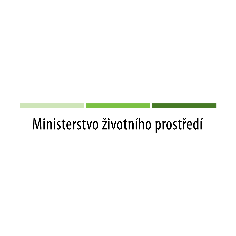 Akce se koná pod záštitou ministerstva životního prostředí Projekt je realizován s finanční podporou hl. m. Prahy	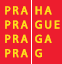 a pod záštitou městské části Praha 13Generální partner: TrigemaPartneři: Cewe, Ptáček, Laufen, Soliter, Siko	, Fomei, Samsung, Berlitz, Cobra, Pictoart, Newton Media, Econtest, Zoo Praha	, KRNAP, NP ŠUMAVA	, Botanická zahrada hl. m. Prahy, Lesy hl. m. Prahy, F-STOP	Hlavní mediální partner: Mafra, a. s.	Mediální partneři: Radio Dab Praha, National Geographic, Prague TV, Prima ZOOM, Reflex, Lidé a Země